Information till ungdomsledare för Arnäs fotbollskolaArnäs policy och värdegrund – den blågula trådenSå många som möjligt – så länge så möjligt – så bra som möjligt! Arnäs IF är en breddförening. Vi vet att med bredd får man också topp. Därför är vår strävan att skapa en miljö där så många som möjligt vill hålla på med fotboll – så länge så möjligt. Vi tror att om något är roligt, vill man komma tillbaka. Glädje och gemenskap ska genomsyra vår förening. För att åstadkomma detta behöver alla i föreningen bidra. FotbollsskolaVarje år genomför Arnäs fotbollsskola för barn som fyller 7–12 år. Syftet med att arrangera en fotbollsskola är att locka nya spelare till föreningen, öka motivationen och lärandet hos befintliga spelare samt ge våra ungdomar i föreningen erfarenhet av att vara ledare. Den brukar vara mycket uppskattad med ca 100–130 deltagare.Datumen för fotbollsskolan är 12–15 juni, måndag-torsdag v. 24. Vi delar upp barnen så att de som är födda 2014–2016 har passen mellan 8.30-11.30 och de som är födda 2011–2013 har passen mellan 12.30-15.30. På så sätt kan fokuset på förmiddan vara mer på lek och den på eftermiddagen mer på lärande och utveckling. Fotbollsskolan ansvarar inte för lunch. Däremot ingår enklare mellanmål. Varje deltagare kommer att få en boll, flaska, tröja och ett diplom. Deltagaravgiften ligger på 500 kr/barn.Ungdomsledare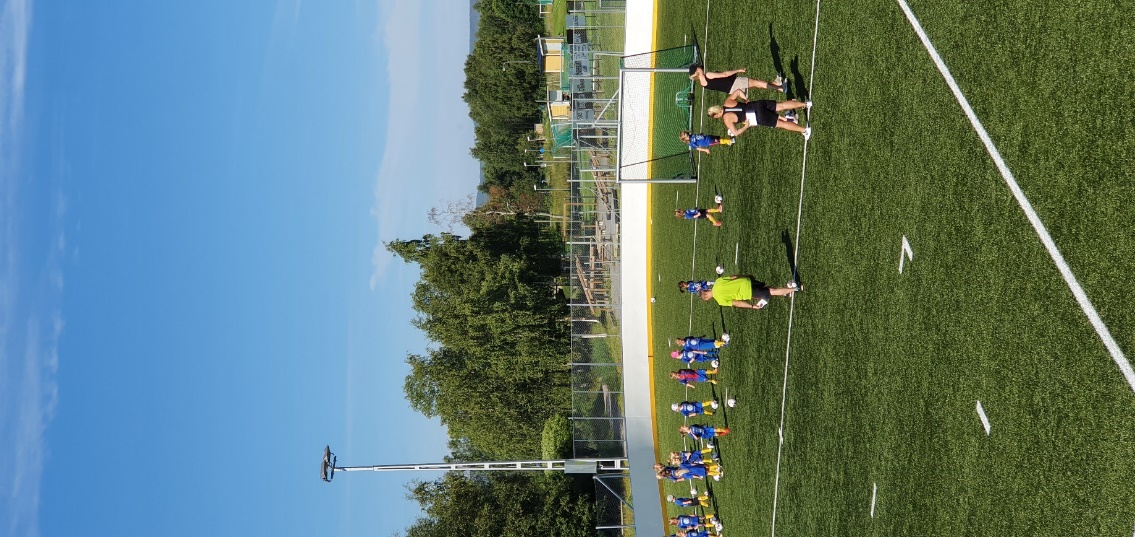 Som ungdomsledare får du prova på att träna barn i andan av Fotbollens spela, lek och lär samt lära dig att anpassa övningarna efter spelutbildningsplanen. Fokuset ligger på att skapa en rolig och utvecklande upplevelse för barnen. Det här får du:Särskild ledarutbildning för fotbollsskolanErsättning 100 kr/timmeLunch och ledarfikaErfarenhet av att leda och träna barnTränardress, värde 1000 krFör att varje grupp ska ha minst två ledare behöver vi 12–24 ungdomar per dag, 12 på förmiddagarna och 12 på eftermiddagarna. Förhoppningsvis kommer flera ledare köra dubbla pass per dag, därav den stora variationen. Lunch mellan 11.30 och 12.30. Preliminärt upplägg på ett förmiddagspass:8.30 Hej och välkomna8.45 Lekar/övningar9.45 mellanmål + gästande föreläsare (brandmän, polis, kyrkan mfl)10.15 Lekar/övningar11.30 AvslutAnmälan och frågor sker till Frida Carlstedt, frida_carlstedt84@hotmail.com.FÖRSÄKRINGDe barn som är aktiv medlem i en förening som ingår i Svenska fotbollsförbundet omfattas av en idrottsförsäkring. Försäkringen ger dig ett bra grundskydd, till exempel om ditt barn råkar ut för en skada under träning, och är framtagen i samarbete med förbundet. Folksam försäkrar idag 9 av 10 idrottare i Sverige och har lång erfarenhet och engagemang inom sporten. 